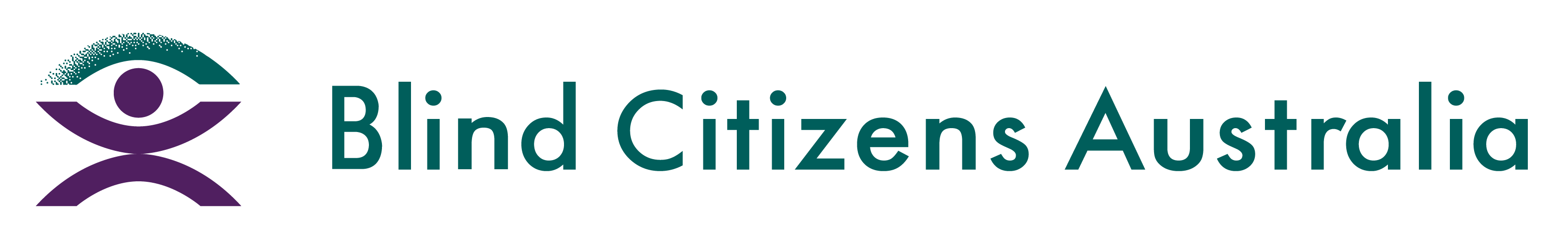 Ph 1800 033 660  |  E bca@bca.org.au  |  W bca.org.au |  ABN 90 006 985 226 Special General MeetingThursday, 28th September 2023 at 7:30pm AESTOnline – via ZoomChaired by Fiona Woods, PresidentJoin Zoom Meetinghttps://us02web.zoom.us/j/82645528490?pwd=V29Neld2ZTJlVDl0cnRKUjZacmxxdz09 Meeting ID: 826 4552 8490Passcode: 839104One tap mobile+61280156011,,82645528490# Australia+61370182005,,82645528490# AustraliaDial by your location• +61 2 8015 6011 Australia• +61 3 7018 2005 Australia• +61 7 3185 3730 Australia• +61 8 6119 3900 Australia• +61 8 7150 1149 AustraliaMeeting ID: 826 4552 8490Find your local number: https://us02web.zoom.us/u/kxs9ajmWX AgendaWelcome and Acknowledgement of CountryRoll Call (full and associate members and guests) and apologiesDeclaration of proxies held.Special Resolution: "That BCA's constitution be revised as proposed in the Constitution dated July 2023, in accordance with section 40 of BCA's Constitution (2017), and with section 136 (2) of the Corporations Act 2001 (Cth). The revised constitution will take effect from the conclusion of this Special General Meeting".Meeting CloseEnd of document.